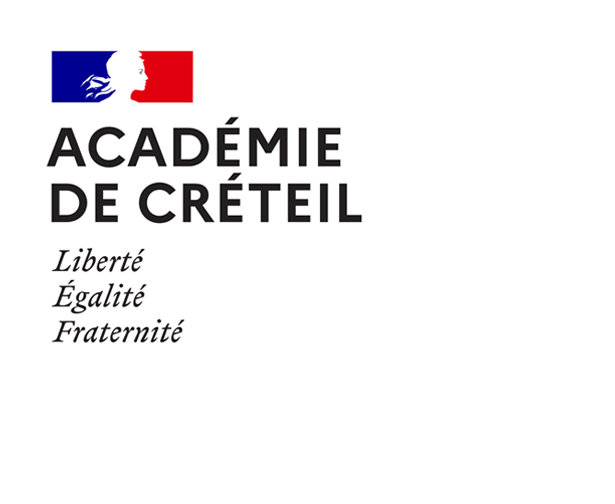 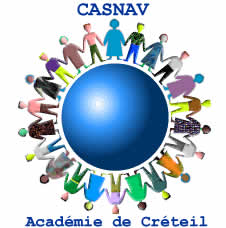 UPE2A lycée FSEInclusion des EANA et suivi linguistique2022-2023 / 2023-2024Bilan et projetÀ renvoyer pour le 5 avril 2023 : ce.casnav@ac-creteil.fr Nom et adresse de l’établissement : CoordonnéesBILAN 2022-2023Les lignes des tableaux ne correspondant pas à un nombre de disciplines attendu.Emploi du temps de l’UPE2A en 2022-2023 : total de ________ heuresJoindre l’emploi du temps de l’UPE2A(Pronote, UnDeuxTemps, ou toute autre application utilisée par le lycée)2a. Inclusion des EANA en 2022-2023 : ______ heures2b. Suivi linguistique des ex-EANA en 2022-2023 : ______ heuresPROJET 2023-2024Les lignes des tableaux ne correspondant pas à un nombre de disciplines attendu.Emploi du temps de l’UPE2A en 2023-2024 : total de ________ heures4a. Inclusion des EANA en 2023-2024 : ______ heures4b. Suivi linguistique des ex-EANA en 2023-2024 : ______ heuresLe cas échéant, éléments de commentaires et d’explication :NomAdresse mail académiqueTéléphoneProviseur : Adjoint :Professeur coordonnateur de l’UPE2A : Référent administratif pour le projet 2022-23 : Référent administratif pour le projet 2022-23 : Référent administratif pour le projet 2022-23 : Référent administratif pour le projet 2023-24 : Référent administratif pour le projet 2023-24 : Référent administratif pour le projet 2023-24 : DisciplinesClassesEnseignants (par groupe)Heures hebdomadairesDisciplinesClasses concernéesHeures hebdomadairesDisciplineHeures hebdomadairesNom du professeurDisciplinesClassesEnseignants (par groupe)Heures hebdomadairesDisciplinesClasses concernéesHeures hebdomadairesNom du professeur